Пенсионный фонд Российской Федерации
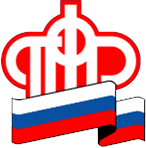 Отделение Пенсионного фонда по Ханты-Мансийскому автономному округу – ЮгрыПочти тысяча югорчанок получили единовременное пособие при рождении ребенкаС начала 2022 года единовременное пособие при рождении ребенка получили  988  неработающих югорских родителей на общую сумму 30 млн 685 448,71 руб. С января выплату неработающим родителям производит Отделение ПФР по ХМАО - Югре. Ранее эту меру поддержки назначали органы соцзащиты. Пособие при рождении ребенка –  разовая выплата. Базовый размер пособия - 20472.77 руб. В Югре выплата производится также с учетом районных коэффициентов 1,3% и 1,5%. Это 26614.61 руб. и  30709.16  соответственно. При рождении двух и более детей пособие выплачивается на каждого ребенка.Пособие назначается ПФР, если оба родителя не работают. Пособие в Пенсионном фонде может оформить один из неработающих родителей ребенка либо его опекун, усыновитель или приемный родитель. Также пособие положено, если родитель учится на очном отделении высшего или профессионального учебного заведения, а также учебного заведения дополнительного профессионального образования или научной организации.